Draaiboek evenementEen draaiboek voor een evenement zorgt ervoor dat uw evenement op de dag zelf voorspoedig verloopt. Een draaiboek is een planning voor uw evenement, met nauwkeurige tijdstippen waarop werkzaamheden moeten worden verricht en door wie.Een evenementendraaiboek is opgebouwd uit de onderdelen die op de dag van het evenement zullen plaatsvinden. Ook staat de belangrijkste contactinformatie in een draaiboek en alle handelingen per persoon. Bovendien bevat het draaiboek een overzicht van alle mee te nemen materialen. Vaak is het ook handig om een bijlage toe te voegen met plattegronden van de locatie. Dit draaiboek is als volgt opgebouwd:ContactgegevensInformatie materialenDraaiboek opbouwDraaiboek dagactiviteitenDraaiboek afbouwBijlage: plattegrond locatieBijlage: voorbeeld veiligheidsplanEen draaiboek bevat altijd de onderdelen Wat, Wie, Wanneer en Waar:    Wat: hier staat een uitgebreide omschrijving van de activiteiten die gedurende de dag zullen plaatsvinden en belangrijke opmerkingen.Wie: hier worden initialen neergezet van de personen die de taak moeten volbrengen, met de initialen uit de contactgegevens.Wanneer: hier wordt de tijd neergezet van activiteiten, op chronologische volgorde. Zet belangrijke deadlines dikgedrukt / in het rood.Waar: hier wordt de locatie neergezet waar een activiteit plaatsvindt en / of waar een persoon aanwezig moet zijn.Soort evenement: hier wordt aangegeven of het gaat om een sport- of muziekactiviteit.Contactgegevens Informatie materialenDraaiboek opbouwDraaiboek dagactiviteit Draaiboek afbouwBijlage:   Plattegrond park Zuidbroek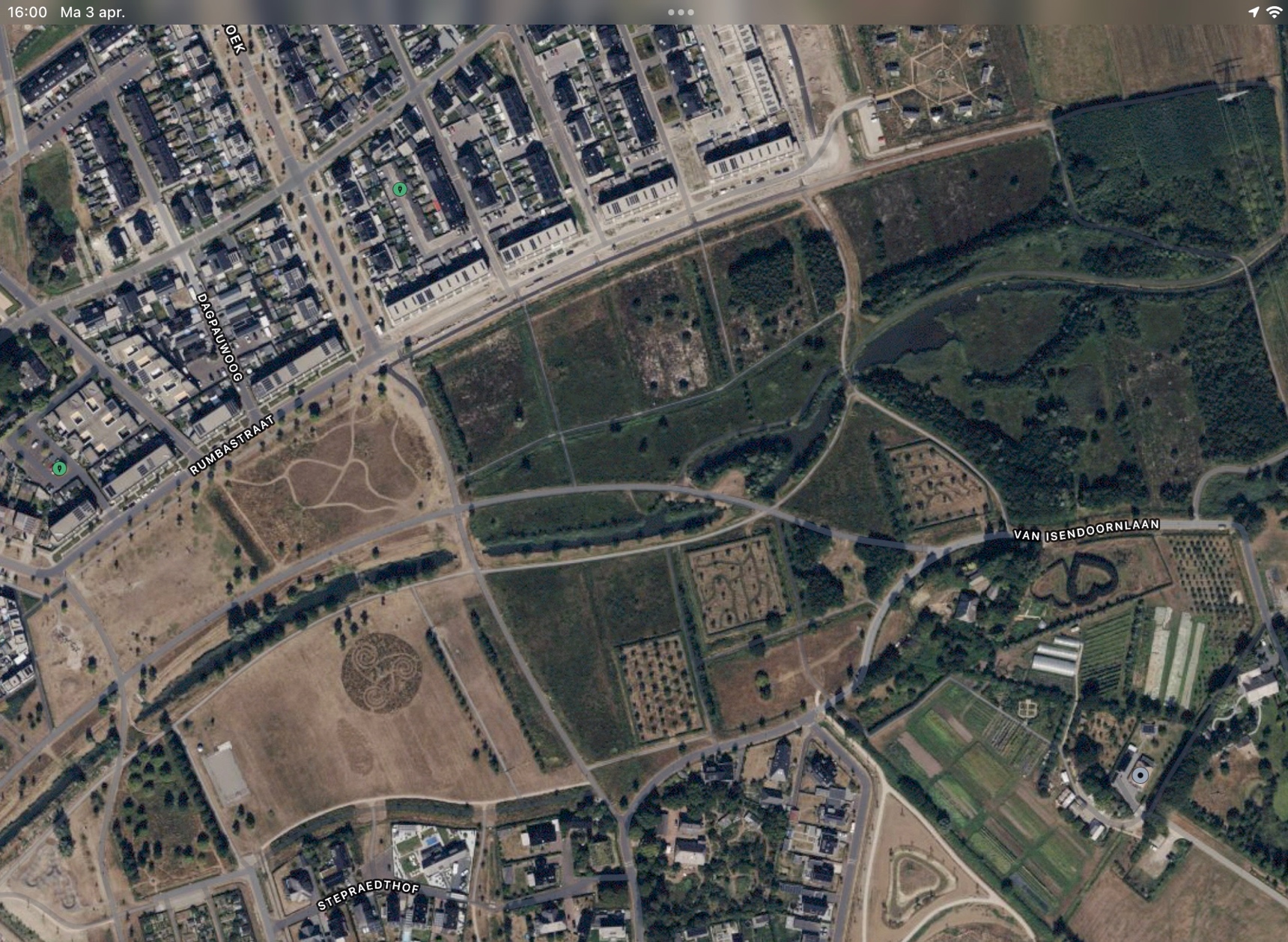 Wat Wie (Initialen) Telefoonnummer/website Wanneer:Soort evenementVrijwilligersExterne bureaus regelen (catering, leveranciers, EHBO, etc.)Vrijwilligers zoekenTijd in de gaten houdenOpenings- en slotwoordAttenties uitdelenNaam coördinatorSport/muziekCentrale aanspreekpuntVrijwilligers opvangen en briefenVrijwilliger centraalSport/muziekAlgemene opbouwEventuele verstoringen melden/verhelpen tijdens evenement.VrijwilligersSport/muziekExternMateriaal leverenWedstrijdleidingAccresSportserviceapeldoorn.nlSportKinderactiviteitenKinderactiviteiten Het Kristalhttps://www.facebook.com/KinderactiviteitenHetKristal/Sport/muziekOpblaaskussenScouting MooreesSport/muziekJongerenactiviteiten (voetbaltoernooi, waterglijbaan)Stimenzhttps://www.stimenz.nlSportFaciliteren dat terrein beschikbaar is bv. grasmaaienGemeente (Henk Harmsen)h.harmsen@apeldoorn.nlSport/muziekVergunningGemeente (via website)www.apeldoorn.nlontheffingen-en-vergunningenSport/muziekEHBORode Kruishttps://www.rodekruis.nl/ehbo/ehbo-op-evenementen/Sport/muziekPodiumdoekElectraputStichting Vrienden park Zuidbroek (Erik van Embden)fpvanembden@gmail.com06 23943391MuziekDixy hurenLoxamwww.loxam.nlSport/muziekHuur aggregaat en verlengsnoerenBoelswww.boels.comMuziekCateringSnackbar Family055-8438167Sport/muziekGezonde snacksStadsakkersStadsakkers.nlSport/muziekMuziekKoninklijke Stedelijke Harmonie06 23338794MuziekWatWieWanneerWaarSoort evenementInrichting terreinBv. Aantal stoelenBv. 30 x statafelsAfvalbakkenSport/muziekApparatuurBv. 1 x geluidsapparatuurBv. 1 x microfoonSport/muziekPromotieBv. 200 x flyersBv. Facebook, InstagramWebsiteStedendriehoekSport/MuziekDecoratieBv. 100 x ballonnenVlaggetjesSport/muziekRegistratieBv. wedstrijdformulierSportDocumentenBv. VeiligheidsplanBv. DraaiboekVergunningSport/muziekPrijzen en presentjesBv. BekerBv. Attentie spreker / vrijwilligersSport/muziekWatWieWanneerWaarSoort evenementAankomst organisatieVerwelkomen vrijwilligersVrijwilliger centraalPark ZuidbroekVerwelkomen externe partijen (denk aan catering, EHBO, etc.) en plaats wijzenVrijwilliger centraalPark ZuidbroekOphalen veldmateriaal, tenten, stoelen, podiumdoek, dixy ophalenVrijwilligersDag voor evenementPark ZuidbroekSport/muziekVeldmateriaal uitzetten, netten ophangenVrijwillgersSportTenten, stoelen en statafels opbouwen en plaatsenVrijwilligersPark ZuidbroekSport/muziekPodiumdoek ophangenVrijwilligersPark ZuidbroekMuziekDixy plaatsenVrijwilligersPark ZuidbroekSport/muziekElectra aansluitenErik van EmbdenPark ZuidbroekSport/muziekDecoratie aanbrengenVrijwilligersPark ZuidbroekSport/muziekEventueel vrijwilligers neerzetten bij parkeerplaatsVrijwilliger centraalPark ZuidbroekSport/muziekWatWieWanneerWaarSoort evenementWelkomstpraatje (o.a. voorstellen externen en uitleggen tijdschema)CoördinatorSport/muziekTeamindeling en uitleg spelregelsCoördinatorSportStart evenementSport/muziekPauzeSport/muziekVoortzetting evenementSport/muziekPrijsuitreikingCoördinatorSportAfsluitend praatjeCoördinatorSport/muziekBedanken en uitreiken attenties externen en vrijwilligersCoördinatorSport/muziekWatWieWanneerWaarSoort evenementVelden opruimen, netten afbreken, ballen verzamelen, etc. en terugbrengenVrijwilligerAccresSportTenten afbouwen, stoelen en statafels verzamelen en terugbrengenVrijwilligerSport/muziekPodiumdoek opvouwen en terugbrengenVrijwilligerErik van EmbdenMuziekDixie laten ophalenVrijwilligerLoxamSport/muziekElectra afsluiten VrijwilligerErik van EmbdenSport/muziekDecoratie verwijderen en terugbrengenVrijwilligerSport/muziekAfvalbakken legen en terugbrengenVrijwilligerSport/muziek